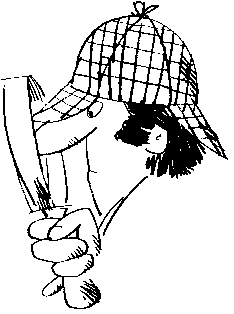 Four and Six-Figure Grid References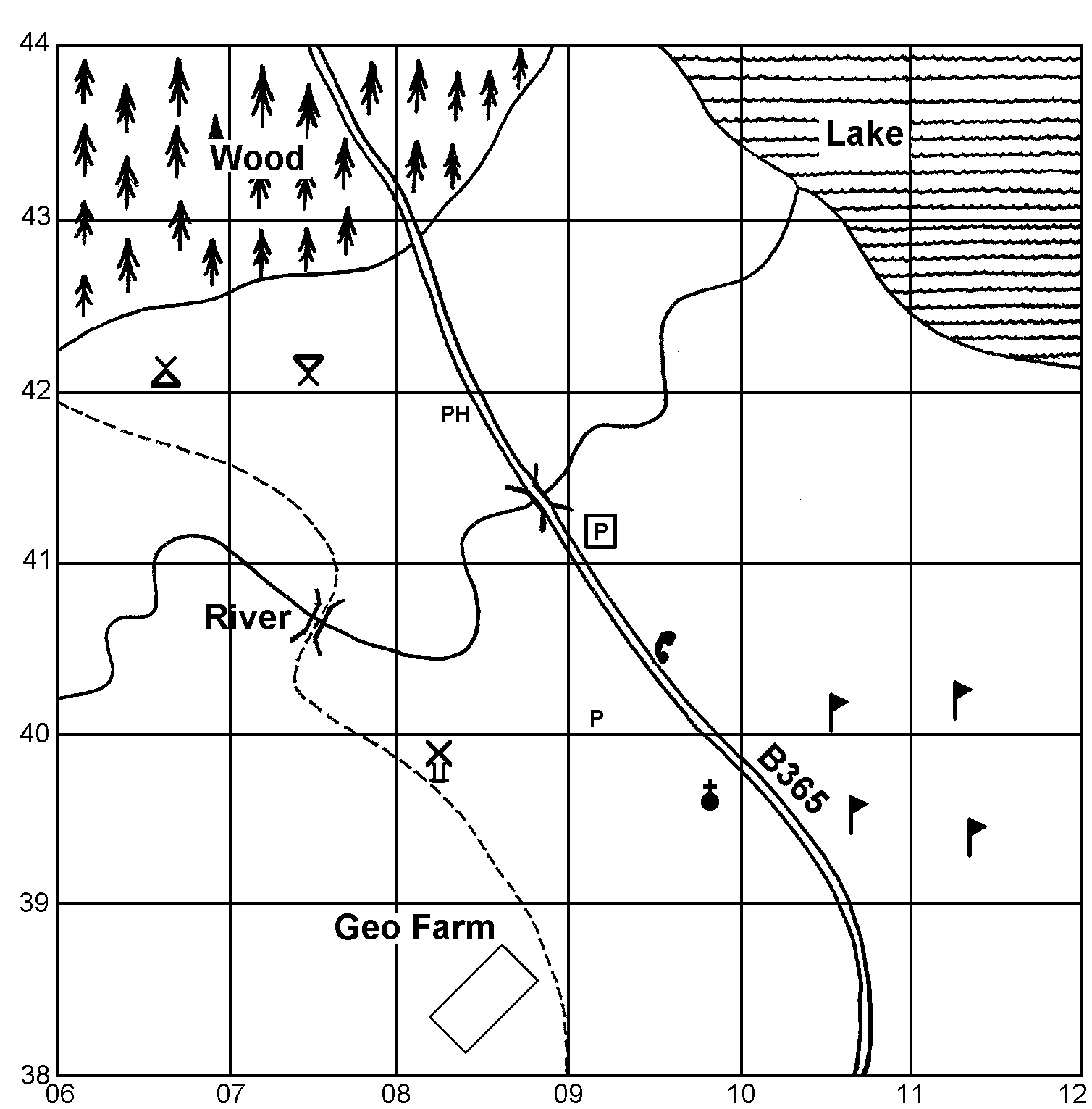 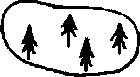 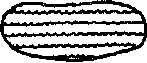 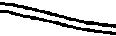 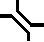 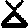 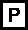 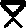 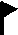 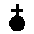 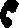 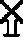 1. Give a 4-figure grid reference to locate the lake                      _________________.2. Give a 4-figure grid reference to locate part of the wood         _________________.3. Give a 4-figure grid reference for a bridge                               _________________.4. Give a 4-figure grid square containing part of the golf course _________________.NAME: 5. Answer; public telephone, windmill, car park, place of worship with spire, post office or public house to the following questions;5. Answer; public telephone, windmill, car park, place of worship with spire, post office or public house to the following questions;(a) The                             is in square 0839.(b) The                             is in square 0841.(c) The                              is in square 0939.(d) The                             is in square 0941.6. Give the 6-figure grid references for the following;6. Give the 6-figure grid references for the following;6. Give the 6-figure grid references for the following;6. Give the 6-figure grid references for the following;(a) Camp site  (b) Picnic site (b) Picnic site (c) Post office (d) Parking(e) Windmill (e) Windmill (f) Public house (g) Place of worship with spire(g) Place of worship with spire(h) Public telephone(h) Public telephone